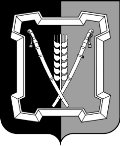 АДМИНИСТРАЦИЯ  КУРСКОГО  МУНИЦИПАЛЬНОГО  ОКРУГАСТАВРОПОЛЬСКОГО КРАЯП О С Т А Н О В Л Е Н И Е09 февраля 2024 г.	ст-ца Курская	      № 155     О внесении изменения в Перечень должностных лиц администрации Курского муниципального округа Ставропольского края, структурных подразделений администрации Курского муниципального округа Ставропольского края, территориальных органов администрации Курского муниципального округа Ставропольского края, обладающих правами юридического лица, уполномоченных составлять протоколы об административных правонарушениях предусмотренных Кодексом Российской Федерации об административных правонарушениях,  Законом  Ставропольского  края  от  10  апреля  2008  г. № 20-кз «Об административных правонарушениях в Ставропольском крае», утвержденный постановлением администрации Курского муниципального округа Ставропольского края от 08 июня 2021 г. № 570В соответствии с Законом Ставропольского края от 26 декабря 2023 г.    № 149-кз «О внесении изменений в Закон Ставропольского края «Об административных правонарушениях в Ставропольском крае» администрация Курского муниципального округа Ставропольского краяПОСТАНОВЛЯЕТ:1. Утвердить прилагаемое изменение, которое вносится в Перечень должностных лиц администрации Курского муниципального округа Ставропольского края, структурных подразделений администрации Курского муниципального округа Ставропольского края, территориальных органов администрации Курского муниципального округа Ставропольского края, обладающих правами юридического лица, уполномоченных составлять протоколы об административных правонарушениях предусмотренных Кодексом Российской Федерации об административных правонарушениях, Законом Ставропольского края от 10 апреля 2008 г. № 20-кз «Об административных правонарушениях в Ставропольском крае», утвержденный постановлением администрации Курского муниципального округа Ставропольского края от 08 июня 2021 г. № 570 «Об утверждении Перечня должностных лиц администрации Курского муниципального округа Ставропольского края, структурных подразделений администрации Курского муниципального округа  Ставропольского края, территориальных органов администрации Курского муниципального округа Ставропольского  края,  обладающих  правами  юридичес-2кого лица, уполномоченных составлять протоколы об административных правонарушениях предусмотренных Кодексом Российской Федерации об административных   правонарушениях,   Законом   Ставропольского   края   от 10 апреля 2008 г. № 20-кз «Об административных правонарушениях в Ставропольском крае» (с изменениями, внесенными постановлениями администрации  Курского  муниципального  округа  Ставропольского  края  от  
29 мая 2023 г. № 483, от 17 ноября 2023 г. № 1269).2. Отделу по организационным и общим вопросам администрации Курского муниципального округа Ставропольского края официально обнародовать настоящее постановление на официальном сайте администрации Курского муниципального округа Ставропольского края в информационно-телекоммуникационной сети «Интернет».3. Настоящее постановление вступает в силу со дня его официального обнародования на официальном сайте администрации Курского муниципального округа Ставропольского края в информационно-телекоммуникационной сети «Интернет».Временно исполняющий полномочия главыКурского муниципального округаСтавропольского края, первый заместитель главы администрации Курского муниципального округа Ставропольского края                                                             П.В.БабичевИЗМЕНЕНИЕ,которое вносится в Перечень должностных лиц администрации Курского муниципального округа Ставропольского края, структурных подразделений администрации Курского муниципального округа Ставропольского края, территориальных органов администрации Курского муниципального округа Ставропольского края, обладающих правами юридического лица, уполномоченных составлять протоколы об административных правонарушениях предусмотренных Кодексом Российской Федерации об административных правонарушениях, Законом Ставропольского края от 10 апреля 2008 г. № 20-кз «Об административных правонарушениях в Ставропольском крае»1. Абзац третий после цифр «4.14» дополнить цифрами «4.15,».Заместитель главы администрацииКурского муниципального округаСтавропольского края                                                                     О.В.БогаевскаяУТВЕРЖДЕНОпостановлением администрацииКурского муниципального округа Ставропольского краяот 09 февраля 2024 г. № 155